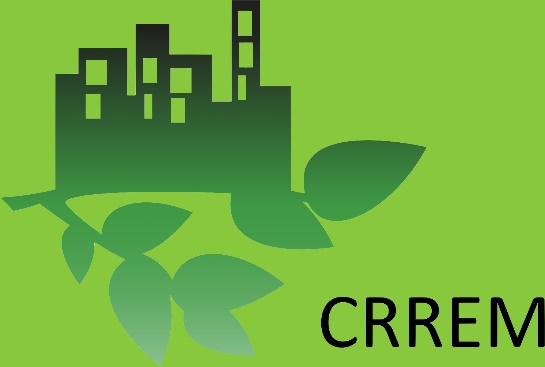 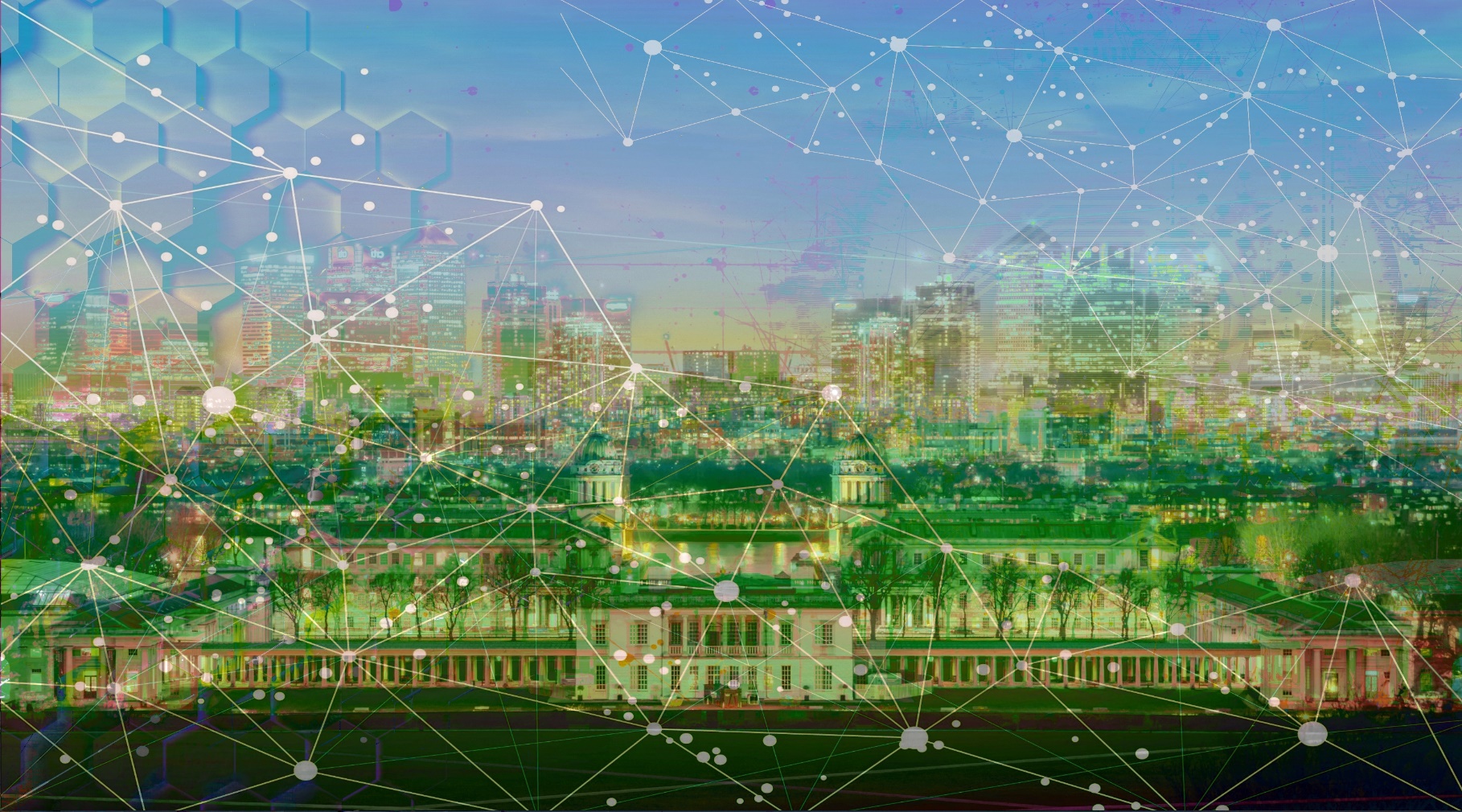 CRREM Tool Pre-release Version for public consultationThank you for testing the pilot version of the CRREM Tool! Please return this feedback document to info@crrem.eu 1. Overall benefit of the tool.1.1 To which user group do you belong (investor, property manager…)1.2 Does the current version of the CRREM Tool have a benefit for you / your company? (which? why not?) 2. How many buildings did you enter in the CRREM tool?3. How long did it take on average to enter one building in the CRREM tool?4. How do you rate the required time to enter one building?5. What was your general impression of the CRREM Tool regarding clearness and layout? What could be improved?6. Evaluation of individual parts and functions of the CRREM tool (1=worst, 5=best)6.1. ‘Input’ sheet to enter asset level dataLayout (1-5): 			Usability (1-5):		Overall (1-5):Comments / suggestions for improvement:6.2. ‘Asset’ sheet with results on asset levelLayout (1-5): 			Usability (1-5):		Overall (1-5):Comments / suggestions for improvement:6.3. ‘Portfolio’ sheet with aggregated resultsLayout (1-5): 			Usability (1-5):		Overall (1-5):Comments / suggestions for improvement:6.4. ‘Settings’ sheet for individualised settingsLayout (1-5): 			Usability (1-5):		Overall (1-5):Comments / suggestions for improvement:6.5. Retrofit functionalityLayout (1-5): 			Usability (1-5):		Overall (1-5):Comments / suggestions for improvement:7. Please describe any unexpected or false behaviour (bugs) of the CRREM tool.8. Further comments.9. Information about you (optional)Company:Name:Position:#SheetCell(s) / FunctionDescription1234567891011121314